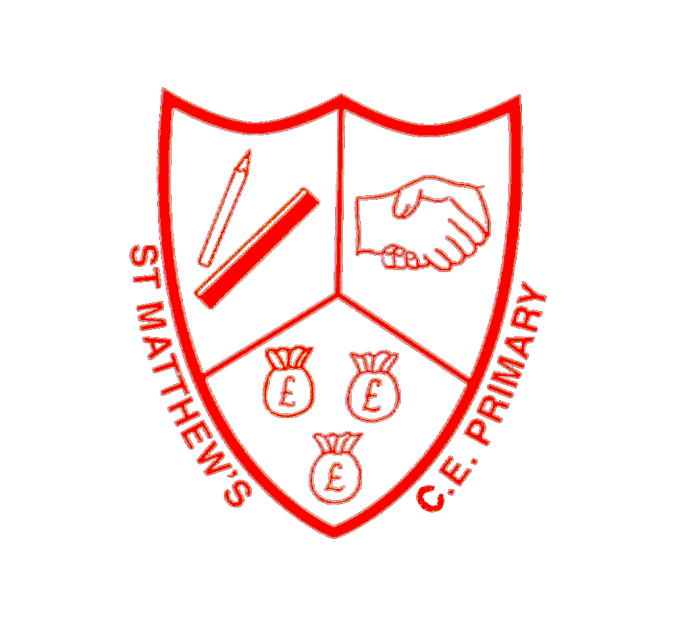 St. Matthews C.E Primary SchoolPromoting British ValuesAt St. Matthew’s CE Primary School we actively promote and teach the British values through our inclusive, creative curriculum throughout the school year.ValuesHow We Promote ItNext StepsDemocracyLinks to School Values:-ForgivenessWe have a school council where we promote and give chn the opportunity to have their voices heard as well as see the democratic process in action.Chn are elected fairly into the School Council and Ethos Club to represent their class.Visits from local MP’s and councillors emphasise to chn the democratic process and how it helps our community.Class room and school ‘Golden’ rules and sanctions are created with the whole class and school.Reward and Sanction system are fair and consistent and give children chances and choices about their behaviour.-Local visits -Revise school ‘Golden Rules’-School display on British Values-Whole school vote Rule Of LawLinks to School Values:-Reverence-TrustWe have high expectations of our children in school which are reflected in the Behaviour Policy.Children are aware of and follow the school’s ‘Golden Rules’ and understand the consequences if they are broken.Rewards are given to children who follow these rules and show good behaviour, such as, Star of the Week, Golden Time, Half Term Achievers, Attendance Award.Local Police officers/PCSO visit year groups to talk to children and discuss their role.E-Safety taught to all children through ICT on how to keep safe and behave towards one another online.Assemblies and PSHE weeks such as Anti-Bullying weeks linking to the law.A range of sports clubs, during and after school, teach children that rules are there to help and protect them as well as needed for a game to work.-Whole school visit from Police enforcement Individual LibertyLinks to School Values:- Hope-Koinonia-ReverenceWe create a safe and supportive environment within our school, where children are actively encouraged to make choices.During lessons, time is created for children to reflect, give their views and express their opinions on the topic they are learning about.PSHE includes circle time, teaching children to have their own opinions and how to express these with other children.School Blog gives children the freedom to tell others about their learning.Children are given the opportunity to participate in a range of clubs throughout the week to meet the different needs of the children.We use Christian Values as a focus for our school assemblies and Worship along with the Ethos club to promote the children’s views as well as other faiths views.- Debate ClubMutual RespectLinks to School Values:-Reverence- Compassion-Friendship-ForgivenessWe have core whole school values which centre around our diverse community and respecting one another. Ethos club, which have been peer selected, help to promote these throughout the school, through a range of activities and events.Our PSHE and EYFS curriculum allows opportunities for chn to gain a greater understanding about themselves and others around them.Celebration assemblies every Friday allows chn to show respect for one another by praising their achievements. Cross curricular drama gives chn the opportunity to work alongside each other taking turns, watching each other’s performances and giving constructive feedback.Self/peer assessment in all subjects models to chn how we respect one another’s work and work together to help improve each other.Positive relationships with children and adults alike are encouraged and modelled throughout school and disrespectful behaviour challenged.Sportsmanship is a big part of our Sports club and PE lessons.Tolerance of those with difference Faiths and BeliefsLinks to School Values:-Koinonia-Thankfulness-ForgivenessWe are a very diverse school and believe in showing respect and understanding for all faiths.This is shown through having an inclusive RE curriculum, using the Blackburn Diocese syllabus, where children learn about other faiths and how they are both similar and dissimilar to their own.We have visitors from different faiths come and talk to the children and relate the British Values to their own faith.Children visit different places of worship within the RE syllabus.Our creative curriculum allows chn to learn about different cultures, faiths and societies, now and in the past, across the curriculum.‘Pupil voice’ weeks such as Spanish week and Artists week gives opportunities for chn to discuss, learn and apply other cultures throughout the curriculum.